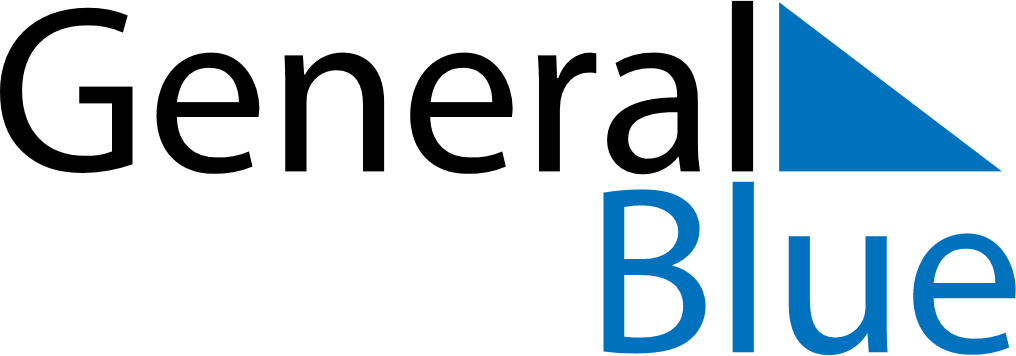 August 2024August 2024August 2024August 2024BermudaBermudaBermudaMondayTuesdayWednesdayThursdayFridaySaturdaySaturdaySunday12334Emancipation DaySomers’ Day567891010111213141516171718192021222324242526272829303131